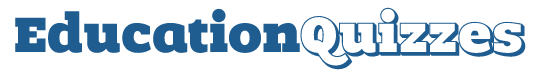 Monday 13th July 2020Ireland & New Zealand class learningScienceYou have learnt so much in Science through-out Year 3.  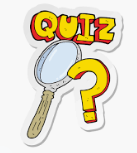 Have a go at any of the below quizzes to see how much you can remember.https://www.educationquizzes.com/ks2/science/rocks/https://www.educationquizzes.com/ks2/science/magnets/https://www.educationquizzes.com/ks2/science/skeletons/https://www.educationquizzes.com/ks2/science/healthy-eating/https://www.educationquizzes.com/ks2/science/the-parts-of-a-plant/https://www.educationquizzes.com/ks2/science/shadows-and-reflections/